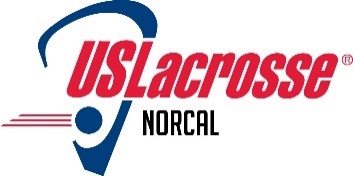 NorCal Chapter of US Lacrosse board meeting Monday, October 15, 2018AgendaReview and adopt minutes from September 17, 2018 meeting (TP) (needs NCCUSL approval)2018 Chapter Financials (SD)P&LB/SKey activities, initiatives and objectives - statusHOF update – (DA)VenueUpdated budgetRegistration statusAssistance needed at event with check in; beverage ticket salesOutreachSacramento; Sankofa clinic granted; date TBD; Chapter tent needs (PB & CR)Richmond – Richmond College Prep (first stick recipients); Sankofa clinic, Oct 27th; Plan to have booth there. (LD)Oakland, Sankofa clinic, Oct 27th ClovisOtherDiversity & Inclusion updates, if any (LD)CEP clinic info posted on NCCUSL website; newsletters (DA)Chapter equipment inventory and status update (IB)NCJLA – update if any (LJ)NCRLA – update, if any (AS)NCWLO - update (DA)Activities and events, some of which require NCCUSL planning and involvementUS Lacrosse Western Regional Conference for coaches and officials – Nov 30 – Dec 2; Las Vegas, NVUS Lacrosse National convention – Philadelphia, January 11-13, 2019NorCal Lacrosse Convention – tentative Jan 26 or 27; Status update (CT)USA women’s national team games at Stanford in January. Date TBD.  Need to promote once we know.  Lyn Porterfield and/or Carlos Trujillo working with National team to determine availability for Convention. Search for other positions continues; Sponsorship & Fundraising; CIF High School representativesNext meeting date – Monday, November 19, 2018